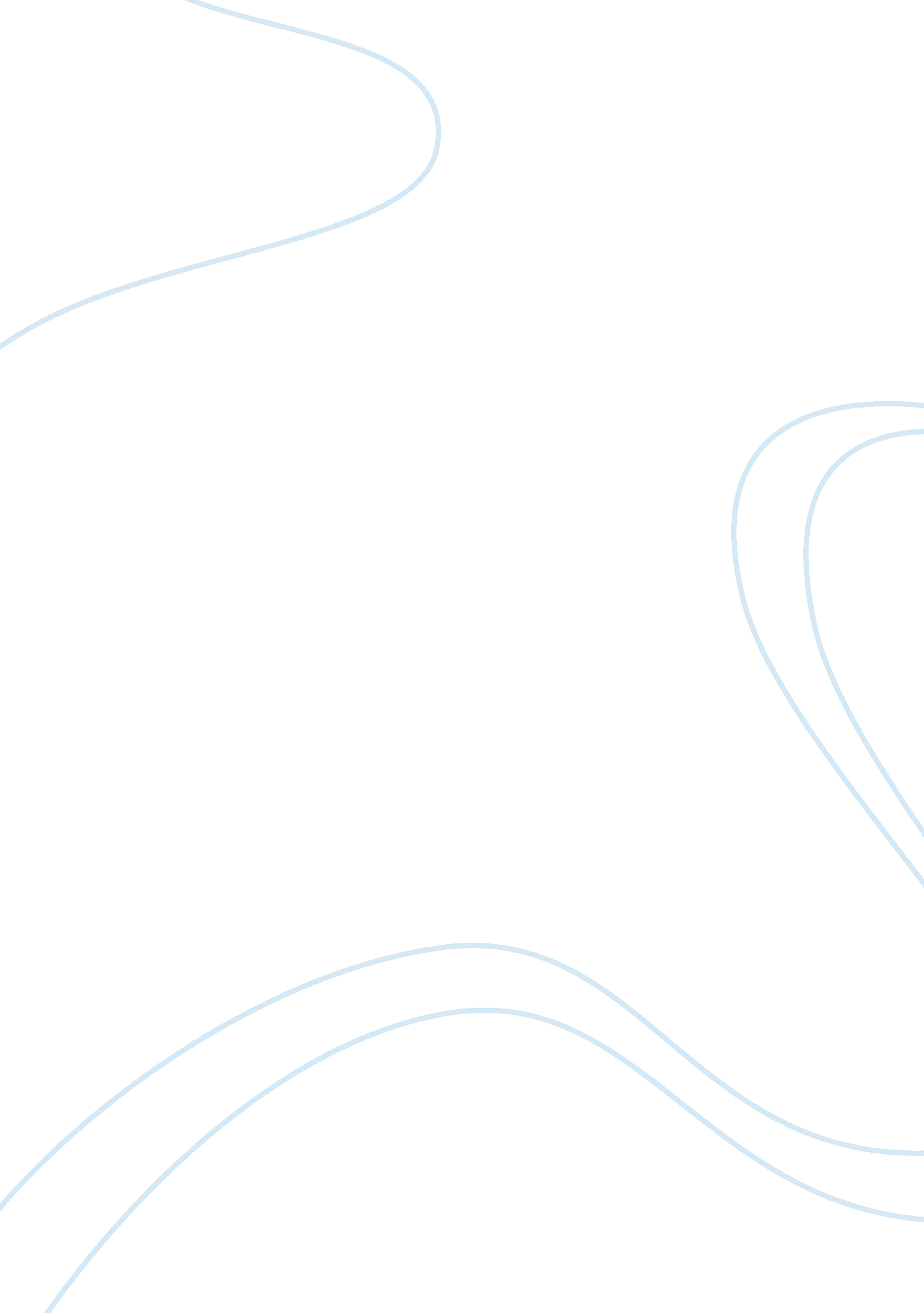 Implementation and evaluation of webbased technologies in teaching medical and en...Education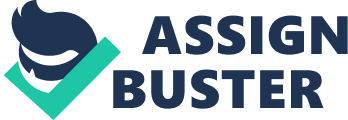 Research Proposal 5 December, 2005 Implementation and Evaluation of Web-Based technologies in teaching medical and engineering With the availability of the Internet and the of growing use of these technologies in education many universities are turning to the use of web-based 
instruction to provide on-line courses to standardize course content and provide 
distance learning for new and continuing education students. At the present time 
there are a growing number of educational institutions that provide many courses based upon web-based and multimedia sources. Most of these courses provided by these institutions are the less technical in their content and provide 
an acceptable education for the students in these particular fields of study. Fewer higher level courses in the more technical areas exist at the present time 
due to the more difficult subject matter. 
The purpose of this research would be to determine feasibility and the capability of a web-based curriculum for the effective instruction of materials of a more rigorous nature, pertaining to the medical field and engineering studies. 
Introduction 
The purpose of this study is to determine feasibility of establishing web-based educational sources followed by the determination of the resulting effectiveness of this virtual educational material. This material would cover topics in advanced scientific and technical areas which would be provided by these web- based sources. The subject material of the courses would consist of topics 
such as anatomy and physiology, immunology and microbiology and other subjects within the medical field of focus and subjects such as computational fluid dynamics; Internet-enabled engineering instrumentation and measurement and micro-mechanics in the engineering curriculum. 
Over the course of the establishment of the project, the following steps would 
be required. 
First an evaluation of the existing network infrastructure to determine the capability of supporting the increased traffic. 
Second, the establishment of four support teams to establish a basic computer center. These support teams would consist of the hardware support team, the 
software support team, educational software specialists with a focus on medical education and the fourth team would consist of educational software specialists 
with a focus on engineering education. 
The hardware support team would focus its activities on establishing a network 
system based upon SAP, enterprise management network. The enterprise management model would provide an efficient service and feedback for the 
operation of the project model. The software development team would have the 
responsibility of developing and maintaining the delivery of software across the 
enterprise network. The software development team would also have the responsibility of coordinating the delivery of the software developed or otherwise 
procured by the medical and engineering educational software specialists. 
These teams would coordinate their activities through a two person management staff consisting of myself and another management person. 
References 
MPLS Virtual, 2004) MPLS Virtual Private Networks 
Cisco Systems, Inc. Cisco IOS Release 12. 0(5)T[electronic document] 
Retrieved from: http://www. cisco. com/univercd/cc/td/doc/product/software/ios120 
/120newft/120t/120t5/vpn. htm#wp21591 10/18/2005 
(Telecommunications, 2004) Telecommunications Management Network 
Web ProForum Tutorials, 
The International Engineering Consortium [electronic document] 
Retrieved from: http://www. iec. org 10/15/2005 
(Technology, 2003): Technology Titans Tackle Mobile Computing 
in the Enterprise, 2003 [electronic document] 
the Yankee Group 
Retrieved from: http://www-1. ibm. com/industries/wireless/ doc/content/bin/TechTitansMobileComputing. pdf 
Webbook for Engineers: an interactive information skills program 
Gulcin Cribb and Leith Woodall, Dorothy Hill Physical Sciences and Engineering Library 
Web Page: http://www. tedi. uq. edu. au/conferences/flex_delivery/Cribb. html 
MJ Bishop Ed. D, Sally A. White, Ph. D., ClipperProjectWhitepaper. pdf: 
Lehigh University 
Retrieved from p 
http://clipper. lehigh. edu/project/index. html 
Sarah Murray, " Web-based systems change the MBA landscape: HISTORY OF DISTANCE LEARNING" The Financial Times, March 24, 2003 p3 Electronic Document 
Date retrieved: 5 December, 2005 
http://w4. stern. nyu. edu/news/news/2003/march/0324ft. html 
Lisa Petrides, " Web-based technologies for distributed (or distance) learning: creating learning-centered educational experiences in the higher education classroom." International Journal of Instructional Media, Wntr 2002 v29 i1 p69(9) Electronic Document 
Date retrieved: 5 December, 2005 
http://web7. infotrac. galegroup. com/itw/infomark/296/379/74740297w7/purl= rc1_ITOF_0_CJ99096473&dyn= 3! xrn_3_0_CJ99096473sw_aep= uphoenix 
Gregory Farrington; Stephen Bronack, T H E Journal (Technological Horizons In Education), May 2001 v28 i10 p70 Sink or Swim (Internet/Web/Online Service Information) 
http://web7. infotrac. galegroup. com/itw/infomark/296/379/74740297w7/purl= rc1_ITOF_0_A75247613&dyn= 3! xrn_8_0_A75247613sw_aep= uphoenix 